Planification d’entrainement 4 semaines (Avril)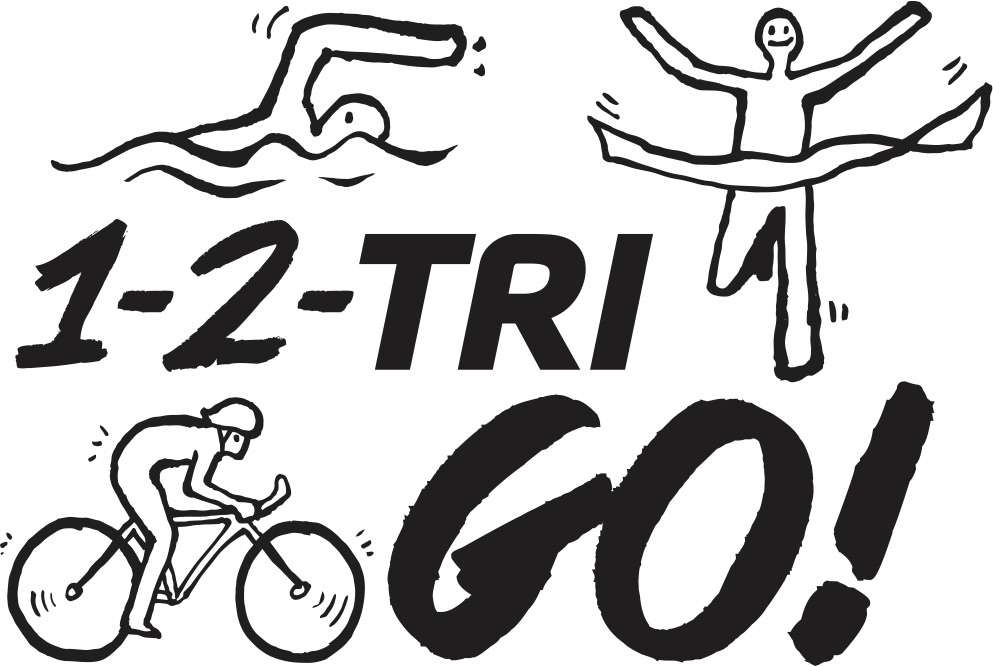 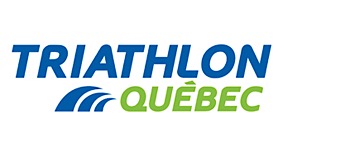          Échelle de perception de l’effort / EPE (0 à 10)0 - aucun effort; 		1 - très très facile; 	2 - très facile; 		3 - facile; 		4 - effort modéré; 		5 - moyen; 	6  - un peu dur; 		7 - dur; 			8 - très dur; 		9 - très très dur; 		10 - maximal         Consignes de sécurité : Les sorties extérieures devraient être supervisées par un adulte.Demeurer vigilant sur la route, notamment en ce qui concerne l’action autour et l’état des routes.Vérifier l’état du vélo et du casque avant toute sortie extérieure (état des pneus, pression des pneus, état des freins, état de la chaine, casque en bon état).Un bon échauffement devrait être pratiqué avant les séances et un bon retour au calme devrait être pratiqué après les séances. Annexe 1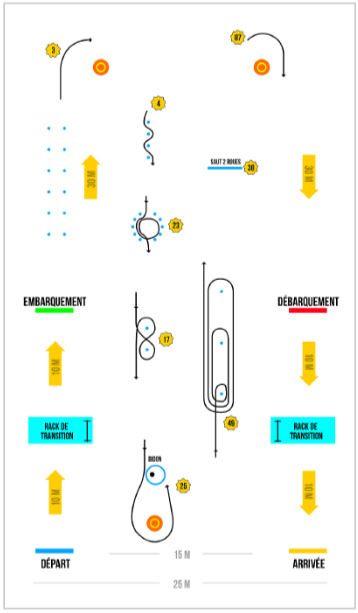 Source : Triathlon Québec et RSEQ, « Guide adapté triathlon », 2020OBJECTIF : Enchainer des déplacements et des manœuvres complexes.   Préparer un parcours d’habiletés complexes avec des obstacles (p. ex. : huit, slalom serré et saut).À tour de rôle, compléter le parcours le plus rapidement possible. VARIANTE :Agrandir l’espace de jeu pour solliciter davantage la composante physiologique (endurance). 4. Slalom simple : 1,1 m entre les cônes. 17. Le huit : 2 m entre les deux cônes. 23. Le rond : 3 m de diamètre. 49. Le sprint navette : 5 m entre chaque cône (accélération possible). 30. Le saut : hauteur de planche de 10 à 15 cm. SemLundiMardiMercrediJeudiVendrediSamediDimanche1Course4 minutes continuesEPE : 3Intervalles : 6x : 30s-30sEPE : 7-33x : 1m-1m EPE : 6-3                                                      4 minutes continuesEPE : 2     Vélo30-45 minutes continuesAux 10 minutes, accélérer sur 1 minute (augmenter la résistance ou la cadence), puis maintenir la vitesse sur 1 minutePréparation physiquePlan  1+Plan 2 +1 séance de sport au choix (pas obligatoirement une discipline du triathlon)Course20 minutes : 5x4 minutes course + 1 minute exercices :20 sec. Genoux hauts20 sec. Talons aux fesses20 sec. Jumping JacksVélo10-15 minutes continues +5 minutes,habileté en « 8 » (2 cônes à 100m ou 200m) avec relances+10-15 minutes continues +4 minutes /sens, habileté en carré (4 cônes en carré, 100m/côté)avec relances. Alterner un tour lent, un tour rapide.Préparation physiquePlan 1+ Plan 2 +Sem. 1 : 20 min vélo et 10 min courseSem. 2: 2x 10 min vélo et 5 min courseSem. 3 : 25 min vélo et 15 min courseSem. 4 : 2x15 min vélo et 8 min course+le défi de transition de la semaineRepos ou rattrapage2Course4 minutes continuesEPE : 3Intervalles : 8x : 30s-30s EPE : 7-34x : 1m-1m   EPE : 6-3                                                  4 minutes continuesEPE : 2      Vélo30-45 minutes continuesAux 8 minutes, accélérer sur 1 minute, puis maintenir la vitesse sur 1 minutePréparation physiquePlan  1+Plan 2 +1 séance de sport au choix (pas obligatoirement une discipline du triathlon)Course20 minutes : 5x4 minutes course + 1 minute exercices :30 sec. squats30 sec. Push-upsVélo10-15 minutes continues +5 minutes,habileté en « 8 » (2 cônes à 100m ou 200m) avec relances+10-15 minutes continues +4 minutes /sens, habileté en carré (4 cônes en carré, 100m/côté)avec relances. Alterner un tour lent, un tour rapide.Préparation physiquePlan 1+ Plan 2 +Sem. 1 : 20 min vélo et 10 min courseSem. 2: 2x 10 min vélo et 5 min courseSem. 3 : 25 min vélo et 15 min courseSem. 4 : 2x15 min vélo et 8 min course+le défi de transition de la semaineRepos ou rattrapage3Course4 minutes continuesEPE : 3Intervalles : 4x : 45s-45s  EPE : 7-33x : 2m-1m     EPE : 6-34 minutes continuesEPE : 2       Vélo30-45 minutes continuesAux 10 minutes, accélérer sur 1 minute, puis maintenir la vitesse sur 1 min 30Préparation physiquePlan  1+Plan 2 +1 séance de sport au choix (pas obligatoirement une discipline du triathlon)Course25 minutes : 5x4 minutes course + 1 minute exercices :20 sec. Genoux hauts20 sec. Talons aux fesses20 sec. Jumping JackVélo10-15 minutes continues +10-15 minutes enchainement d’habiletés4-23-17-25 (voir Annexe 1)Se chronométrer pour faire le meilleur temps possible. 1 faute = + 5sec.Préparation physiquePlan 1+ Plan 2 +Sem. 1 : 20 min vélo et 10 min courseSem. 2: 2x 10 min vélo et 5 min courseSem. 3 : 25 min vélo et 15 min courseSem. 4 : 2x15 min vélo et 8 min course+le défi de transition de la semaineRepos ou rattrapage4Course4 minutes continuesEPE : 3Intervalles : 4x : 1m-1m EPE : 7-32x : 3m-1m EPE : 6-3                        4 minutes continuesEPE : 2      Vélo30-45 minutes continuesAux 8 minutes, accélérer sur 1 minute, puis maintenir la vitesse sur 1 min 30Préparation physiquePlan  1+Plan 2 +1 séance de sport au choix (pas obligatoirement une discipline du triathlon)Course25 minutes : 5x4 minutes course + 1 minute exercices :30 sec. squats30 sec. Push-upsVélo10-15 minutes continues +10-15 minutes enchainement d’habiletés4-23-17-25 (voir Annexe 1)Se chronométrer pour faire le meilleur temps possible. 1 faute = + 5sec.Préparation physiquePlan 1+ Plan 2 +Sem. 1 : 20 min vélo et 10 min courseSem. 2: 2x 10 min vélo et 5 min courseSem. 3 : 25 min vélo et 15 min courseSem. 4 : 2x15 min vélo et 8 min course+le défi de transition de la semaineRepos ou rattrapagePlans d’entrainementPlans d’entrainementPlans d’entrainementPlans d’entrainementPlans d’entrainementPlans d’entrainement1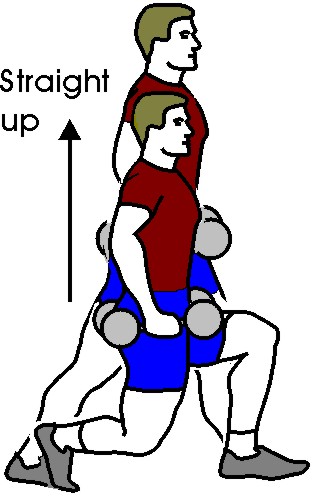 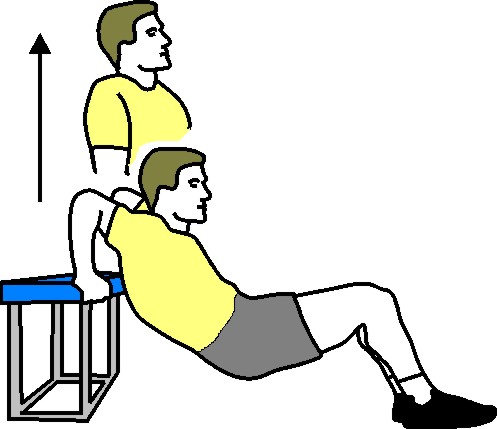 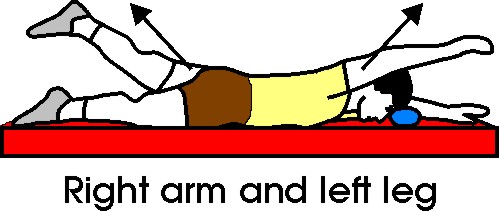 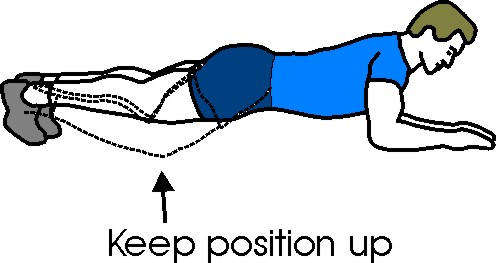 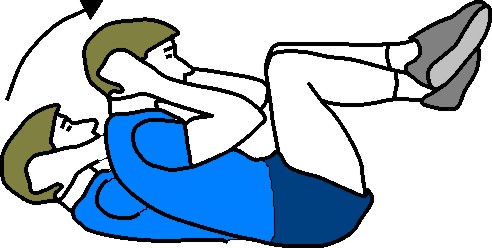 13 x 12 / côté3 x 123 x 12 / côté3 x 1 min3 x 301avec ou sans poidsPieds au sol ou surélevésavec ou sans poidsavec ou sans retrait d’appui(s)1Récup. 1 minRécup. 1 minRécup. 1 minRécup. 1 minRécup. 1 min2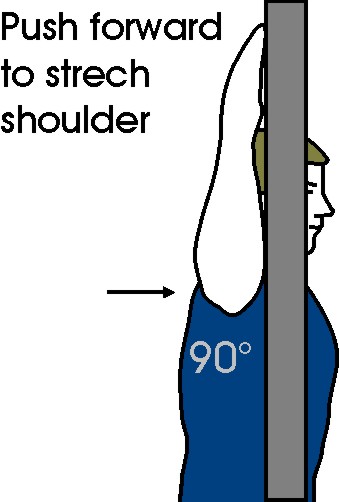 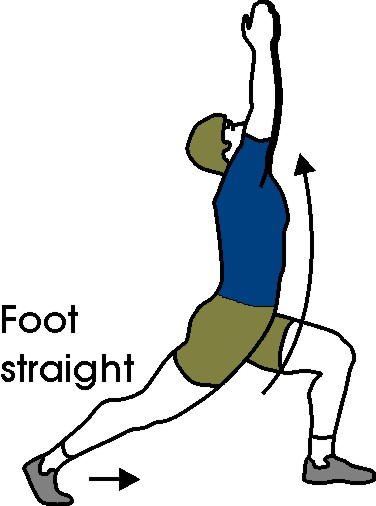 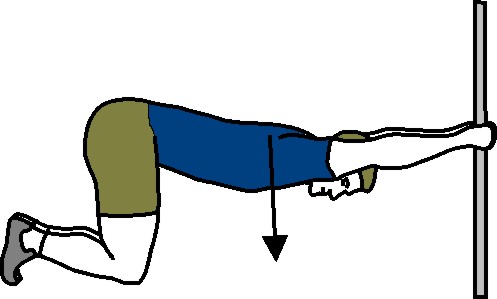 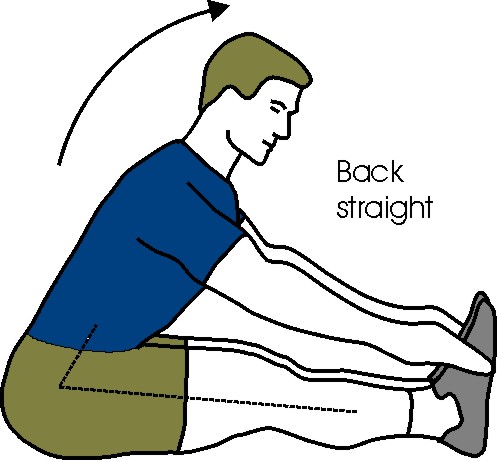 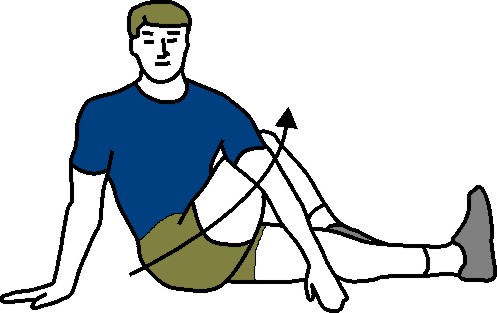 2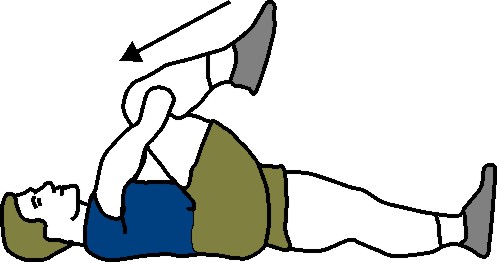 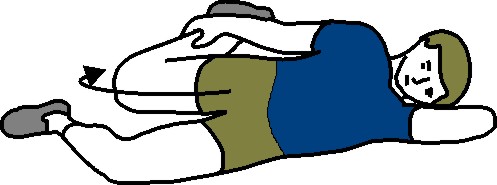 2Tenir 3x20 sec / positionTenir 3x20 sec / positionTenir 3x20 sec / positionTenir 3x20 sec / positionTenir 3x20 sec / positionAteliers Ateliers Ateliers Ateliers SNutritionMécaniqueTransition1Réaliser une recette maison de boisson réhydratante (style gatorade, pro-circuit, etc.). ExempleAjuster la selle du vélo : Hauteur, Profondeur, Inclinaison. Exemple Home Trainer ou dehors10 push-ups (orteils ou genoux) avec bonnet de natation et lunette;Enlever bonnet de natation et lunette, Mettre casque de vélo;Embarquer sur vélo, Mettre les souliers sans décélérer;Enlever  les souliers sans décélérer, Débarquer du vélo;Enlever casque de vélo, Mettre rapidement les souliers de course.2Réaliser une recette maison de smoothie pour la famille en visant un ratio glucides/protéines de 3/1. ExempleEnlever sa roue arrière et sa roue avant et les remettre (BONUS, sans avoir à toucher la chaîne). Exemple  Idem semaine 1, 15 push-ups.3Réaliser une recette maison de barres énergétiques ou de boules d’énergie. ExempleDégonfler son pneu, enlever la chambre à air et la remettre. Exemple 1. Exemple 2 Annexe 1Faire la première colonne et la dernière colonne (Embarquement, Débarquement) sur un circuit rectangle des dimensions proposées.10-15x. Se chronométrer. * souliers enfilés et retirés sur vélo4Préparer un repas post-entrainement équilibré (protéines et glucides)Exemple  Effectuer le grand nettoyage de son vélo. ExempleIdem semaine 3, 10-15x. Les 5 dernières fois, effectuer avec des élastiques aux pédales pur garder les souliers en position. Se chronométrer et essayer de faire mieux qu’à la semaine 3.Défis Défis Défis Défis SCoursePréparation physiqueVélo1*5 min de marche ou de course au préalable.ExempleExemple2*5 min de marche ou de course au préalable.3*5 min de marche ou de course au préalable.*Idéalement, ne pas faire ce défi le lundi ou le jeudi.Sur une distance de 200m :Se chronométrer à basse intensité, répéter en soustrayant max. 2 secondes par répétition en regardant maximum deux fois le chronomètres pendant la distance. L’exercice peut débuter autour de 1min/200m à 1min10/200m. 10-15x, avec 30 secondes à 1 min de repos entre les répétitions. Pratiquer le limbo (comme le limbo traditionnel, mais en vélo)Utiliser un bâton ou une corde et le/la descendre légèrement à chaque passage réussi.Exemple4*5 min de marche ou de course au préalable.*Idéalement, ne pas faire ce défi le lundi ou le jeudi.Sur une distance de 400m :Estimer le temps requis pour exécuter la distance et essayer d’effectuer la distance dans ce temps (sans regarder le chronomètre pendant l’exercice, seulement à la fin).Recommencer en estimant des temps différents (lents, modérés, rapides). 5-8x, avec 1 à 2 min de repos entre les répétitions. Au dernier tour, faire à la plus haute vitesse possible.